Grunddataprogrammets delaftale 1 om effektiv ejendomsforvaltning og genbrug af ejendomsdata under den Fællesoffentlige Digitaliseringsstrategi 2012 – 2015Ejendomsdataprogrammet - Ejerfortegnelse Løsningsarkitektur - Bilag B InformationsmodelMBBL-REF: 2012-3565Version: 0.2Status: UdkastOprettet: 15. august 2013Dokument historieIndholdsfortegnelse1.	Indledning	31.1	Dokumentets formål	31.2	Dokumentets sammenhæng til øvrige dokumenter	31.3	Læsevejledning	42.	Overblik	52.1	Informationsmodeller	52.2	Projektets påvirkning af informationsmodellerne	53.	Informationsmodel	63.1	Overblik	63.2	Beskrivelse af begreber	63.3	Beskrivelse af relationer	12IndledningDokumentets formålDokumentet tjener to hovedformål:For at sikre at ejendomsdataprogrammet forretningsmæssigt og arkitekturmæssigt hænger sammen på løsningsniveau – inden større udviklingsprojekter igangsættes – udarbejdes der ift. de tre grunddataregistre – Matrikel, BBR og Ejerfortegnelse – en løsningsarkitektur, som kvalitetssikres i sammenhæng.Dokumentet her beskriver Ejerfortegnelsens løsningsarkitektur til brug for denne tværgående kvalitetssikring.Derudover danner løsningsarkitekturen rammerne for kravspecificering og udvikling af en Ejerfortegnelse til Ejendomsdataprogrammet.Dokumentets sammenhæng til øvrige dokumenter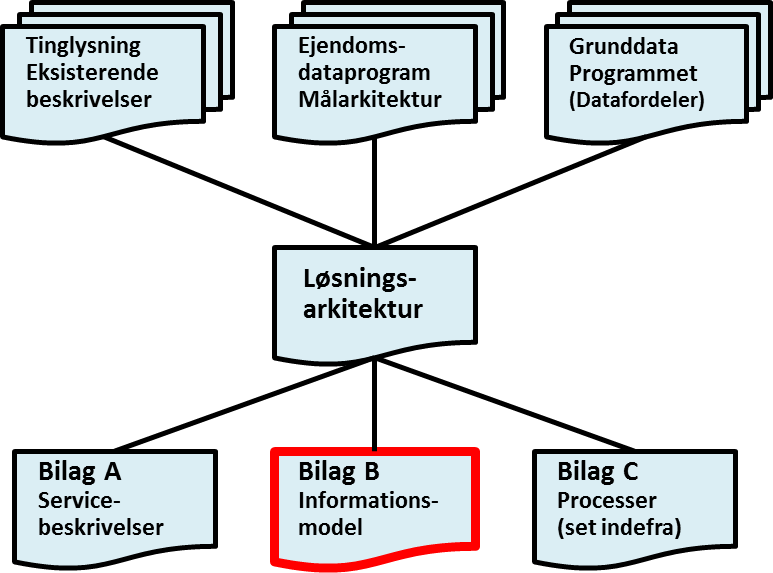 Figur 1. Løsningsarkitekturens sammenhæng til andre dokumenter.Løsningsarkitekturen er opbygget af et hoveddokument og tre underbilag. Dokumentet her udgør løsningsarkitekturens underbilag B – Informationsmodel.Rammerne omkring løsningsarkitekturen kommer primært fra tre kilder:Grunddataprogrammet, som har udstukket rammerne for den overordnede løsningsarkitektur – herunder krav om udstilling af grunddata via Datafordeleren. Grunddataprogrammet har også udstukket rammer ift. en fællesoffentlig datamodel og dertil hørende standarder.Ejendomsdataprogrammet, som gennem en målarkitektur og tilhørende bilag har udstukket rammerne for ejendomsdata som grunddata.Tinglysning (eTL) - Eksisterende beskrivelser af eTL på ”tinglysning.dk” udstikker en række overordnede rammer for løsningen omkring Ejerfortegnelsen, idet vilkårene for løsningen er, at elementer fra ETL løsningen skal genbruges, hvor dette giver god mening. Læsevejledning Udover dette indledende kapitel indeholder dokumentet følgende kapitler:Kapitel 2 – Overblik
Indeholder en beskrivelse informationsmodellen i relation til løsningsarkitekturens øvrige elementer. 
Desuden beskrives relationen til eksisterende løsninger.Kapitel 3 – Informationsmodel
Indeholder et diagram der viser informationsmodellens begreber og relationer. Desuden indeholder kapitlet en detaljeret beskrivelse af hvert begreb, med informationsindhold samt en detaljeret beskrivelse af modellens relationer.OverblikInformationsmodellerEjerfortegnelsens informationsbehov er beskrevet i en samlet informationsmodel, som dækker såvel lagring som udstilling.Ejerfortegnelsen er en ny grunddataløsning, som implementeres i Den Elektroniske Tingbog, med selvstændige tabeller, uden bindinger til de eksisterende databasetabeller. Informationsmodellen dækker alene de informationer, der vedligeholdes i Ejerfortegnelsen. Informationsmodellen beskriver således ikke implementering af BFE i Tingbogen, ligesom informationsbehovet i Tinglysningsmotorens komponenter; Kontroller, Stamdata, Hændelsesstyring, Sikkerhed, Fuldmagter eller Integrationskomponent, ikke er omfattet, da disse komponenter forventes anvendt i sin nuværende form.Der er således ingen afhængigheder til eksisterende implementeringer. Informationsmodellen afspejler de forretningsregler, der gælder for fremtidige registreringer. Den afspejler ikke regler, det kan blive nødvendigt at indføre, for at få lagt eksisterende data ind i ejerfortegnelsen.  F.eks. hvis der findes Tinglyste ejerskab til ejendomme, som det ikke er muligt at identificere som BFE, og som det derfor ikke er muligt at registrere som Aktuelt ejerskab.Informationsmodellen viser ikke, hvordan de gennerelle egenskaber indarbejdes i modellen. Det betyder bl.a., at modellen ikke viser, at der kan være forskellige versioner af en forekomst af et begreb over tid. Informationsmodellen viser derimod et øjebliksbillede. Der kan således kun være en gældende forekomst af Aktuelt ejerskab, som kan være enten’Aktiv’ eller ’Historisk’.Projektets påvirkning af informationsmodellerneInformationsmodellen er en detaljering af målarkitekturens begreber Aktuelt ejerskab og Ejendomsadministrator. Informationsmodellen omfatter ikke begrebet Tinglyst ejerskab, som er implementeret i Den Elektroniske Tinglysning. Ejerfortegnelsen erstatter den nuværende registrering af ejendomsejere og – administratorer i det kommunale Ejendoms og Stamregister (ESR), som grunddataregister over aktuelle ejere af fast ejendom. Detaljeringen af Ejerfortegnelsens informationsmodel har taget udgangspunkt i ESR’s informationsindhold.Ejeroplysninger og Administratoroplysninger er ligeledes afstemt med Den Elektroniske TinglysningInformationsmodelOverblik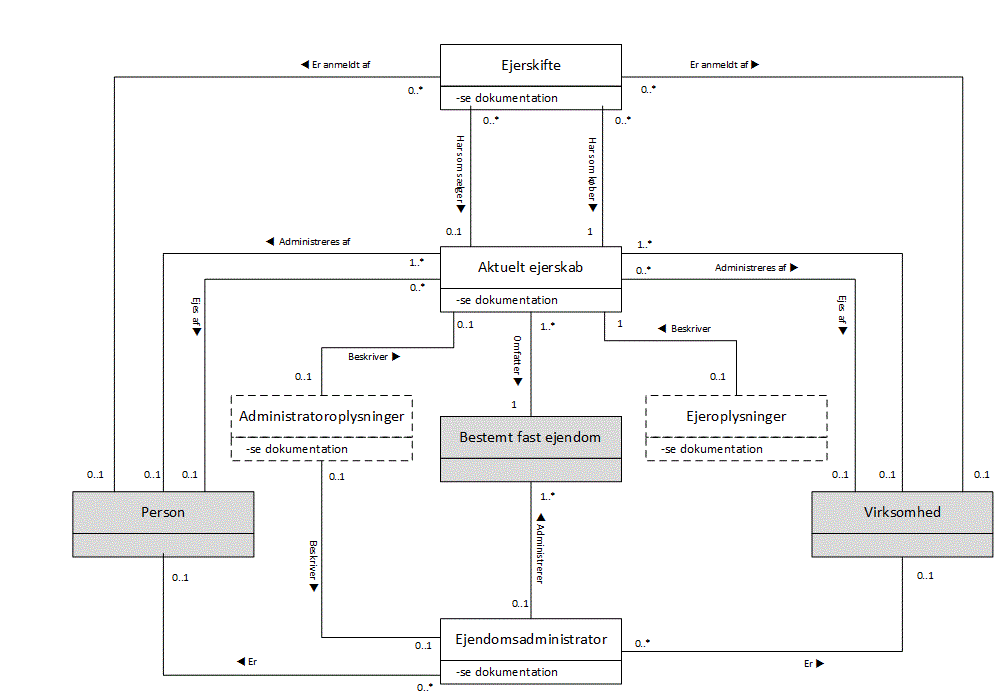 Figur 2 Ejerfortegnelsens informationsmodelAttributter er ikke vist på diagrammet, men Ejerfortegnelsens attributter er beskrevet nedenfor i afsnit 3.2, sammen med beskrivelsen af begrebet. . Relationerne er beskrevet i det efterfølgende afsnit 3.3.Begreber som vedligeholdes af Ejerfortegnelsen, er vist uden farve, mens begreber med grå baggrund er begreber uden for Ejerfortegnelsen, som begreber i Ejerfortegnelsen har relationer til.Administratoroplysninger og Ejeroplysninger er vist stiplet, da der er tale om begreber, som det forventes midlertidigt vedligeholdes i Ejerfortegnelsen, indtil de nye grunddataløsninger til Person og Virksomhed er i drift, og overflødiggør disse.Beskrivelse af begreberBegreberne er beskrevet i alfabetisk rækkefølge.Beskrivelse af relationerVersionDatoBeskrivelseInitialer0.101.07.2013Grundskabelon oprettet med dertil hørende afsnit.S&D KH0.222.07.2013Afsnit 1.3 og Kapitel 2 og 3 udfyldtS&D LF0.315.08.2013Opdateret med kommentarer fra PLLS&D LFAdministratoroplysningerAdministratoroplysningerAdministratoroplysningerAdministratoroplysningerSynonymer:Definition:Midlertidigt begreb der holder informationer om en person, som ikke er registreret i CPR registret med CPR-nummer, eller en virksomhed som ikke er registreret i CVR registret med CVR-nummer, men som administrerer et Aktuelt ejerskab eller en Bestemt fast Ejendom.Midlertidigt begreb der holder informationer om en person, som ikke er registreret i CPR registret med CPR-nummer, eller en virksomhed som ikke er registreret i CVR registret med CVR-nummer, men som administrerer et Aktuelt ejerskab eller en Bestemt fast Ejendom.Midlertidigt begreb der holder informationer om en person, som ikke er registreret i CPR registret med CPR-nummer, eller en virksomhed som ikke er registreret i CVR registret med CVR-nummer, men som administrerer et Aktuelt ejerskab eller en Bestemt fast Ejendom.Beskrivelse:Grunddatabegrebet Person omfatter alle personer, uanset om disse er identificeret ved CPR-nummer eller ej. CPR-registret indeholder de aktuelle Informationer om personer som har et CPR-nummer, men ikke information om personer som ikke har et CPR-nummer. Tilsvarende omfatter grunddatabegrebet Virksomhed alle virksomheder, uanset om disse er identificeret ved CVR-nummer eller ej. CVR-registret indeholder de aktuelle Informationer om virksomheder, som har et CVR-nummer, men ikke information om virksomheder som ikke har et CVR-nummer.Indtil de autoritative grunddataregistre for Person og Virksomhed omfatter alle personer og virksomheder, som kan være administrator af Aktuelt ejerskab i Danmark, er der behov for at holde informationer om administratorer, som ikke findes i Person eller Virksomhed.Grunddatabegrebet Person omfatter alle personer, uanset om disse er identificeret ved CPR-nummer eller ej. CPR-registret indeholder de aktuelle Informationer om personer som har et CPR-nummer, men ikke information om personer som ikke har et CPR-nummer. Tilsvarende omfatter grunddatabegrebet Virksomhed alle virksomheder, uanset om disse er identificeret ved CVR-nummer eller ej. CVR-registret indeholder de aktuelle Informationer om virksomheder, som har et CVR-nummer, men ikke information om virksomheder som ikke har et CVR-nummer.Indtil de autoritative grunddataregistre for Person og Virksomhed omfatter alle personer og virksomheder, som kan være administrator af Aktuelt ejerskab i Danmark, er der behov for at holde informationer om administratorer, som ikke findes i Person eller Virksomhed.Grunddatabegrebet Person omfatter alle personer, uanset om disse er identificeret ved CPR-nummer eller ej. CPR-registret indeholder de aktuelle Informationer om personer som har et CPR-nummer, men ikke information om personer som ikke har et CPR-nummer. Tilsvarende omfatter grunddatabegrebet Virksomhed alle virksomheder, uanset om disse er identificeret ved CVR-nummer eller ej. CVR-registret indeholder de aktuelle Informationer om virksomheder, som har et CVR-nummer, men ikke information om virksomheder som ikke har et CVR-nummer.Indtil de autoritative grunddataregistre for Person og Virksomhed omfatter alle personer og virksomheder, som kan være administrator af Aktuelt ejerskab i Danmark, er der behov for at holde informationer om administratorer, som ikke findes i Person eller Virksomhed.Bemærkninger:Administratoroplysninger gælder enten for en Ejendomsadministrator eller et specifikt Aktuelt ejerskab, og kan ikke genbruges eller vedligeholdes på tværs af ejerskaber.Administratoroplysninger gælder enten for en Ejendomsadministrator eller et specifikt Aktuelt ejerskab, og kan ikke genbruges eller vedligeholdes på tværs af ejerskaber.Administratoroplysninger gælder enten for en Ejendomsadministrator eller et specifikt Aktuelt ejerskab, og kan ikke genbruges eller vedligeholdes på tværs af ejerskaber.Forretningsmæssig IdBestemmes af Aktuelt ejerskabBestemmes af Aktuelt ejerskabBestemmes af Aktuelt ejerskabAttributter: NavnTekstAttributter: Adressebeskyttelse Er adressebeskyttelsen en generel information om personen/virksomheden eller er den specifik for netop dennes optræden som administrator?Angiver om ejerens adresse er beskyttet i EjerfortegnelsenAttributter: C/O navnAttributter: AdresseAttributter: Udvidet adresseAttributter: PostadresseBeskrevet af:SD-LF 21.06.2013SD-LF 21.06.2013SD-LF 21.06.2013Aktuelt ejerskabAktuelt ejerskabAktuelt ejerskabAktuelt ejerskabSynonymer:Definition:En Person eller Virksomheds (herunder udlændinge og andre uden et CPR/CVR-nummer) ejerskabsandel i forhold til en Bestemt fast ejendom.En Person eller Virksomheds (herunder udlændinge og andre uden et CPR/CVR-nummer) ejerskabsandel i forhold til en Bestemt fast ejendom.En Person eller Virksomheds (herunder udlændinge og andre uden et CPR/CVR-nummer) ejerskabsandel i forhold til en Bestemt fast ejendom.Beskrivelse:Definerer den andel af en Bestemt fast ejendom, en given Person eller Virksomhed regnes som ejer af i relation til kommunikationen og forpligtelserne overfor offentlige myndigheder - uanset om ejerskabet er tinglyst eller ej.Til en given Bestemt fast ejendom vil summen af ejerskaber udgøre 100 %.Ejerskabet kan administreres af en anden end ejeren.Definerer den andel af en Bestemt fast ejendom, en given Person eller Virksomhed regnes som ejer af i relation til kommunikationen og forpligtelserne overfor offentlige myndigheder - uanset om ejerskabet er tinglyst eller ej.Til en given Bestemt fast ejendom vil summen af ejerskaber udgøre 100 %.Ejerskabet kan administreres af en anden end ejeren.Definerer den andel af en Bestemt fast ejendom, en given Person eller Virksomhed regnes som ejer af i relation til kommunikationen og forpligtelserne overfor offentlige myndigheder - uanset om ejerskabet er tinglyst eller ej.Til en given Bestemt fast ejendom vil summen af ejerskaber udgøre 100 %.Ejerskabet kan administreres af en anden end ejeren.Bemærkninger:Forretningsmæssig IdSammensættes af Bestemt fast ejendom og Person/Virksomhed/Ejeroplysninger.Sammensættes af Bestemt fast ejendom og Person/Virksomhed/Ejeroplysninger.Sammensættes af Bestemt fast ejendom og Person/Virksomhed/Ejeroplysninger.StatusVærdisæt:AktivHistoriskTekstEjerandelEjerens andel af den samlede ejendomTinglystMarkering af om ejerskabet senest er opdateret ved tinglysning, og dermed afspejler tingbogen.Værdisæt:JaNejTekstEjers statuskodeVærdisæt:HovedejerLigestillingsejerMedejerTekstEjet før 01071998Markering af om ejerskabet falder ind under bestemmelsen om ejendomme ejet siden 01.07.1998Værdisæt:JaNejTekstAdministratorkodeAngiver en eventuel administrators tilknytning til det Aktuelle ejerskabVærdisæt:Ingen værdiLøsFastTekstBeskrevet af:SD-LF 13.06.2013SD-LF 13.06.2013SD-LF 13.06.2013EjendomsadministratorEjendomsadministratorEjendomsadministratorEjendomsadministratorSynonymer:Definition:Identifikation af en Person eller Virksomhed (herunder udlændinge og andre uden et CPR/CVR-nummer) som er administrator af en Bestemt fast ejendom.Identifikation af en Person eller Virksomhed (herunder udlændinge og andre uden et CPR/CVR-nummer) som er administrator af en Bestemt fast ejendom.Identifikation af en Person eller Virksomhed (herunder udlændinge og andre uden et CPR/CVR-nummer) som er administrator af en Bestemt fast ejendom.Beskrivelse:Ejendomsadministratoren varetager kommunikationen med offentlige myndigheder vedrørende ejendomme med flere ejere, f.eks. moderejendomme til ejerlejligheder, på vegne af de enkelte ejere.Ejendomsadministratoren varetager kommunikationen med offentlige myndigheder vedrørende ejendomme med flere ejere, f.eks. moderejendomme til ejerlejligheder, på vegne af de enkelte ejere.Ejendomsadministratoren varetager kommunikationen med offentlige myndigheder vedrørende ejendomme med flere ejere, f.eks. moderejendomme til ejerlejligheder, på vegne af de enkelte ejere.Bemærkninger:Grunddatabegrebet Person omfatter alle personer, uanset om disse er identificeret ved CPR-nummer eller ej. CPR-registret indeholder de aktuelle Informationer om personer som har et CPR-nummer, men ikke information om personer som ikke har et CPR-nummer. Tilsvarende omfatter grunddatabegrebet Virksomhed alle virksomheder, uanset om disse er identificeret ved CVR-nummer eller ej. CVR-registret indeholder de aktuelle Informationer om virksomheder, som har et CVR-nummer, men ikke information om virksomheder som ikke har et CVR-nummer.Indtil de autoritative grunddataregistre for Person og Virksomhed omfatter alle personer og virksomheder, som kan være Ejendomsadministrator, holdes navn og adresseoplysninger om Ejendomsadministratorer, som ikke findes i Person eller Virksomhed som Administratoroplysninger.Grunddatabegrebet Person omfatter alle personer, uanset om disse er identificeret ved CPR-nummer eller ej. CPR-registret indeholder de aktuelle Informationer om personer som har et CPR-nummer, men ikke information om personer som ikke har et CPR-nummer. Tilsvarende omfatter grunddatabegrebet Virksomhed alle virksomheder, uanset om disse er identificeret ved CVR-nummer eller ej. CVR-registret indeholder de aktuelle Informationer om virksomheder, som har et CVR-nummer, men ikke information om virksomheder som ikke har et CVR-nummer.Indtil de autoritative grunddataregistre for Person og Virksomhed omfatter alle personer og virksomheder, som kan være Ejendomsadministrator, holdes navn og adresseoplysninger om Ejendomsadministratorer, som ikke findes i Person eller Virksomhed som Administratoroplysninger.Grunddatabegrebet Person omfatter alle personer, uanset om disse er identificeret ved CPR-nummer eller ej. CPR-registret indeholder de aktuelle Informationer om personer som har et CPR-nummer, men ikke information om personer som ikke har et CPR-nummer. Tilsvarende omfatter grunddatabegrebet Virksomhed alle virksomheder, uanset om disse er identificeret ved CVR-nummer eller ej. CVR-registret indeholder de aktuelle Informationer om virksomheder, som har et CVR-nummer, men ikke information om virksomheder som ikke har et CVR-nummer.Indtil de autoritative grunddataregistre for Person og Virksomhed omfatter alle personer og virksomheder, som kan være Ejendomsadministrator, holdes navn og adresseoplysninger om Ejendomsadministratorer, som ikke findes i Person eller Virksomhed som Administratoroplysninger.Forretningsmæssig IdBestemmes af Bestemt fast ejendomBestemmes af Bestemt fast ejendomBestemmes af Bestemt fast ejendomAttributter:StatusVærdisæt:AktuelHistoriskTekstAttributter:AdministratorkodeVærdisæt:LøsFastTekstBeskrevet af:SD-LF 30.07.2013SD-LF 30.07.2013SD-LF 30.07.2013EjeroplysningerEjeroplysningerEjeroplysningerEjeroplysningerSynonymer:Definition:Midlertidigt begreb der holder informationer om en person, som ikke er registreret i CPR registret med CPR-nummer, eller en virksomhed som ikke er registreret i CVR registret med CVR-nummer, men som er ejer af et Aktuelt ejerskab.Midlertidigt begreb der holder informationer om en person, som ikke er registreret i CPR registret med CPR-nummer, eller en virksomhed som ikke er registreret i CVR registret med CVR-nummer, men som er ejer af et Aktuelt ejerskab.Midlertidigt begreb der holder informationer om en person, som ikke er registreret i CPR registret med CPR-nummer, eller en virksomhed som ikke er registreret i CVR registret med CVR-nummer, men som er ejer af et Aktuelt ejerskab.Beskrivelse:Grunddatabegrebet Person omfatter alle personer, uanset om disse er identificeret ved CPR-nummer eller ej. CPR-registret indeholder de aktuelle Informationer om personer som har et CPR-nummer, men ikke information om personer som ikke har et CPR-nummer. Tilsvarende omfatter grunddatabegrebet Virksomhed alle virksomheder, uanset om disse er identificeret ved CVR-nummer eller ej. CVR-registret indeholder de aktuelle Informationer om virksomheder, som har et CVR-nummer, men ikke information om virksomheder som ikke har et CVR-nummer.Indtil de autoritative grunddataregistre for Person og Virksomhed omfatter alle personer og virksomheder, som kan være ejere af fast ejendom i Danmark, er der behov for at holde informationer om ejere, som ikke findes i Person eller Virksomhed.Grunddatabegrebet Person omfatter alle personer, uanset om disse er identificeret ved CPR-nummer eller ej. CPR-registret indeholder de aktuelle Informationer om personer som har et CPR-nummer, men ikke information om personer som ikke har et CPR-nummer. Tilsvarende omfatter grunddatabegrebet Virksomhed alle virksomheder, uanset om disse er identificeret ved CVR-nummer eller ej. CVR-registret indeholder de aktuelle Informationer om virksomheder, som har et CVR-nummer, men ikke information om virksomheder som ikke har et CVR-nummer.Indtil de autoritative grunddataregistre for Person og Virksomhed omfatter alle personer og virksomheder, som kan være ejere af fast ejendom i Danmark, er der behov for at holde informationer om ejere, som ikke findes i Person eller Virksomhed.Grunddatabegrebet Person omfatter alle personer, uanset om disse er identificeret ved CPR-nummer eller ej. CPR-registret indeholder de aktuelle Informationer om personer som har et CPR-nummer, men ikke information om personer som ikke har et CPR-nummer. Tilsvarende omfatter grunddatabegrebet Virksomhed alle virksomheder, uanset om disse er identificeret ved CVR-nummer eller ej. CVR-registret indeholder de aktuelle Informationer om virksomheder, som har et CVR-nummer, men ikke information om virksomheder som ikke har et CVR-nummer.Indtil de autoritative grunddataregistre for Person og Virksomhed omfatter alle personer og virksomheder, som kan være ejere af fast ejendom i Danmark, er der behov for at holde informationer om ejere, som ikke findes i Person eller Virksomhed.Bemærkninger:Forretningsmæssig IdBestemmes af Aktuelt ejerskabBestemmes af Aktuelt ejerskabBestemmes af Aktuelt ejerskabAttributter:NavnTekstAttributter:AdressebeskyttelseAngiver om ejerens adresse er beskyttet i EjerfortegnelsenAttributter:C/O navnAttributter:AdresseAttributter:Udvidet adresseAttributter:PostadresseBeskrevet af:SD-LF 21.06.2013SD-LF 21.06.2013SD-LF 21.06.2013EjerskifteEjerskifteEjerskifteEjerskifteSynonymer:Definition:Ændring af Aktuelt ejerskab af en andel af en Bestemt fast ejendom.Ændring af Aktuelt ejerskab af en andel af en Bestemt fast ejendom.Ændring af Aktuelt ejerskab af en andel af en Bestemt fast ejendom.Beskrivelse:En Person eller Virksomhed kan ved Ejerskifte opnå Aktuelt ejerskab til en større eller mindre del af en Bestemt fast ejendom. Det Aktuelle ejerskab holder informationerne om det resulterende ejerskab efter Ejerskiftet. Skift af ejerskab mellem Personer og Virksomheder kan ske enten ved direkte anmeldelse til Ejerfortegnelsen eller i tilslutning til tinglysning af ejerskifte.I forbindelse med tinglysning, kan der være situationer, hvor det ikke er muligt at opnå overensstemmelse mellem Tingbogen og Ejerfortegnelsen, hvorfor Ejerfortegnelsen overskrives med Tingbogens ejerforhold vedrørende den Bestemte faste ejendom. I den forbindelse markeres de ikke tinglyste ejerskifter, som ’Overskrevet af tingbogen’.Ejerskifte kan også ske som følge af ændringer i ejendomme. F.eks. ved udstykning af en Bestemt fast ejendom, hvor Ejerskifte beskriver videreførelsen fra det Aktuelle ejerskab af den oprindelige Bestemt fast ejendom til de nye.En Person eller Virksomhed kan ved Ejerskifte opnå Aktuelt ejerskab til en større eller mindre del af en Bestemt fast ejendom. Det Aktuelle ejerskab holder informationerne om det resulterende ejerskab efter Ejerskiftet. Skift af ejerskab mellem Personer og Virksomheder kan ske enten ved direkte anmeldelse til Ejerfortegnelsen eller i tilslutning til tinglysning af ejerskifte.I forbindelse med tinglysning, kan der være situationer, hvor det ikke er muligt at opnå overensstemmelse mellem Tingbogen og Ejerfortegnelsen, hvorfor Ejerfortegnelsen overskrives med Tingbogens ejerforhold vedrørende den Bestemte faste ejendom. I den forbindelse markeres de ikke tinglyste ejerskifter, som ’Overskrevet af tingbogen’.Ejerskifte kan også ske som følge af ændringer i ejendomme. F.eks. ved udstykning af en Bestemt fast ejendom, hvor Ejerskifte beskriver videreførelsen fra det Aktuelle ejerskab af den oprindelige Bestemt fast ejendom til de nye.En Person eller Virksomhed kan ved Ejerskifte opnå Aktuelt ejerskab til en større eller mindre del af en Bestemt fast ejendom. Det Aktuelle ejerskab holder informationerne om det resulterende ejerskab efter Ejerskiftet. Skift af ejerskab mellem Personer og Virksomheder kan ske enten ved direkte anmeldelse til Ejerfortegnelsen eller i tilslutning til tinglysning af ejerskifte.I forbindelse med tinglysning, kan der være situationer, hvor det ikke er muligt at opnå overensstemmelse mellem Tingbogen og Ejerfortegnelsen, hvorfor Ejerfortegnelsen overskrives med Tingbogens ejerforhold vedrørende den Bestemte faste ejendom. I den forbindelse markeres de ikke tinglyste ejerskifter, som ’Overskrevet af tingbogen’.Ejerskifte kan også ske som følge af ændringer i ejendomme. F.eks. ved udstykning af en Bestemt fast ejendom, hvor Ejerskifte beskriver videreførelsen fra det Aktuelle ejerskab af den oprindelige Bestemt fast ejendom til de nye.Bemærkninger:Der findes kun en forekomst af Aktuelt ejerskab for hver kombination af BFE og Person/Virksomhed (når man ser bort fra gennerelle egenskaber). Et ejerskifte, hvor der sker en ændring i ejerandel til et eksisterende Aktuelt ejerskab, vil derfor resultere i en ny forekomst af Ejerskifte og en ændring af ejerandelen på Aktuelt ejerskab. Hvis ejeren skiller sig af med hele sin andel af en BFE, vil Aktuelt ejerskab skifte til status ’Historisk’. Så længe der er en ejerandel, vil Aktuelt ejerskab være ’Aktivt’.Dette gælder også, når et Aktuelt ejerskab er registreret som Tinglyst ejerskab, og der derefter sker en anmeldelse af ejerskifte direkte til Ejerfortegnelsen. Hvis f.eks. en enke, i forbindelse med sin mands død, ikke tinglyser overtagelsen af mandens Aktuelt ejerskab, så vil mandens Aktuelt ejerskab blive ’Historisk’, men det vil stadig være registreret som Tinglyst ejerskab. Der findes kun en forekomst af Aktuelt ejerskab for hver kombination af BFE og Person/Virksomhed (når man ser bort fra gennerelle egenskaber). Et ejerskifte, hvor der sker en ændring i ejerandel til et eksisterende Aktuelt ejerskab, vil derfor resultere i en ny forekomst af Ejerskifte og en ændring af ejerandelen på Aktuelt ejerskab. Hvis ejeren skiller sig af med hele sin andel af en BFE, vil Aktuelt ejerskab skifte til status ’Historisk’. Så længe der er en ejerandel, vil Aktuelt ejerskab være ’Aktivt’.Dette gælder også, når et Aktuelt ejerskab er registreret som Tinglyst ejerskab, og der derefter sker en anmeldelse af ejerskifte direkte til Ejerfortegnelsen. Hvis f.eks. en enke, i forbindelse med sin mands død, ikke tinglyser overtagelsen af mandens Aktuelt ejerskab, så vil mandens Aktuelt ejerskab blive ’Historisk’, men det vil stadig være registreret som Tinglyst ejerskab. Der findes kun en forekomst af Aktuelt ejerskab for hver kombination af BFE og Person/Virksomhed (når man ser bort fra gennerelle egenskaber). Et ejerskifte, hvor der sker en ændring i ejerandel til et eksisterende Aktuelt ejerskab, vil derfor resultere i en ny forekomst af Ejerskifte og en ændring af ejerandelen på Aktuelt ejerskab. Hvis ejeren skiller sig af med hele sin andel af en BFE, vil Aktuelt ejerskab skifte til status ’Historisk’. Så længe der er en ejerandel, vil Aktuelt ejerskab være ’Aktivt’.Dette gælder også, når et Aktuelt ejerskab er registreret som Tinglyst ejerskab, og der derefter sker en anmeldelse af ejerskifte direkte til Ejerfortegnelsen. Hvis f.eks. en enke, i forbindelse med sin mands død, ikke tinglyser overtagelsen af mandens Aktuelt ejerskab, så vil mandens Aktuelt ejerskab blive ’Historisk’, men det vil stadig være registreret som Tinglyst ejerskab. Forretningsmæssig IdSammensættes af Aktuelt ejerskab som overtager ejerskab og Aktuelt ejerskab som ejerskab overtages fra og overtagelsesdato.Sammensættes af Aktuelt ejerskab som overtager ejerskab og Aktuelt ejerskab som ejerskab overtages fra og overtagelsesdato.Sammensættes af Aktuelt ejerskab som overtager ejerskab og Aktuelt ejerskab som ejerskab overtages fra og overtagelsesdato.AndelDen andel af sælgers andel af ejendommen, som har skiftet aktuel ejer ved dette ejerskifteNumeriskStatusVærdisæt:AktuelOverskrevet af tingbogenTekstTinglysningsdatoAngiver dato for tinglysningDatoOvertagelsesdatoDato for købers overtagelse af den købte andel afejendommenDatoOverdragelsesmådeAngiver på hvilken måde overdragelsen er foretagetVærdisæt:Ikke oplyst Alm. frit salgFamilieoverdrag-elseAuktionIøvrigtTekstSlutseddel-/KøbsaftaledatoDato for underskrift af købsaftaleDatoBetalingsforpligtelsesdatoDato for ny ejers overtagelse af betalingsforpligtigelserSkal kontrolleresDatoKøbesumEjerens andel af den samlede købesumBeløbSamlet købesumSamlet købesum for ejendommenBeløbValutaAngiver hvilken type valuta købesummen er beregnet i. 
For danske kroner hedder typen DKKTekstLøsøresumEjerens andel af den samlede 
løsørekøbesumBeløbUdbetalingEjerens andel af den samlede 
udbetalingBeløbUdbetalingsprocentBeskrevet af:SD-LF 21.06.2013SD-LF 21.06.2013SD-LF 21.06.2013Administratoroplysninger Beskriver Aktuelt ejerskabAdministratoroplysninger Beskriver Aktuelt ejerskabDefinition:Relationen udpeger det Aktuelle ejerskab som Administratoroplysningerne beskriver.Relationsansvar:Administratoroplysninger har ansvaret for relationenBemærkninger:Hvis der er en administrator af et Aktuelt ejerskab, og dette er en person eller virksomhed, som ikke kendes i grunddata, registreres oplysningerne i stedet som Administratoroplysninger.Administratoroplysninger skal kun registreres, hvis det Aktuelle ejerskab administreres af en anden end ejer. Beskrevet af:SD-LF 30.07.2013Administratoroplysninger Beskriver EjendomsadministratorAdministratoroplysninger Beskriver EjendomsadministratorDefinition:Relationen udpeger den Ejendomsadministrator som Administratoroplysningerne beskriver.Relationsansvar:Administratoroplysninger har ansvaret for relationenBemærkninger:Hvis der er en administrator af ejendomme, og dette er en person eller virksomhed, som ikke kendes i grunddata, registreres oplysningerne i stedet som Administratoroplysninger.Beskrevet af:SD-LF 13.08.2013Aktuelt ejerskab Administreres af PersonAktuelt ejerskab Administreres af PersonDefinition:Relationen udpeger den Person, som administrerer det Aktuelle ejerskab på vegne af ejer.Relationsansvar:Aktuelt ejerskab har ansvaret for relationenBemærkninger:Hvis der ikke er tilknyttet en administrator til et Aktuelt ejerskab administreres ejerskabet af ejeren, men ejer kan vælge at lade en anden modtage og behandle henvendelser fra off. Myndigheder. Desuden kan det, f.eks. i forbindelse med boskifte eller konkurs være nødvendigt at indsætte en midlertidig administrator, hvortil henvendelser kan rettes.. Hvis administratoren er en person, som ikke kendes som Person i grunddata, registreres oplysningerne om administratoren i stedet som Administratoroplysninger.Beskrevet af:SD-LF 30.07.2013Aktuelt ejerskab Administreres af VirksomhedAktuelt ejerskab Administreres af VirksomhedDefinition:Relationen udpeger den Virksomhed, som administrerer det Aktuelle ejerskab på vegne af ejer.Relationsansvar:Aktuelt ejerskab har ansvaret for relationenBemærkninger:. Hvis der ikke er tilknyttet en administrator til et Aktuelt ejerskab administreres ejerskabet af ejeren, men ejer kan vælge at lade en anden modtage og behandle henvendelser fra off. Myndigheder. Desuden kan det, f.eks. i forbindelse med boskifte eller konkurs være nødvendigt at indsætte en midlertidig administrator, hvortil henvendelser kan rettes.Hvis administratoren er en virksomhed, som ikke kendes som Virksomhed i grunddata, registreres oplysningerne om administratoren i stedet som Administratoroplysninger.Beskrevet af:SD-LF 30.07.2013Aktuelt ejerskab Ejes af PersonAktuelt ejerskab Ejes af PersonDefinition:Relationen udpeger den Person, som det Aktuelle ejerskab beskriver.Relationsansvar:Aktuelt ejerskab har ansvaret for relationenBemærkninger:Et Aktuelt ejerskab kan enten beskrive ejerskab for en Person eller en Virksomhed. Hvis ejeren er en person, som ikke kendes som Person i grunddata, registreres oplysningerne om ejeren i stedet som Ejeroplysninger.Der skal altid findes en ejer af et Aktuelt ejerskab, enten i form af en Person, en Virksomhed eller Ejeroplysninger.Beskrevet af:SD-LF 22.07.2013Aktuelt ejerskab Ejes af VirksomhedAktuelt ejerskab Ejes af VirksomhedDefinition:Relationen udpeger den Virksomhed, som det Aktuelle ejerskab beskriver.Relationsansvar:Aktuelt ejerskab har ansvaret for relationenBemærkninger:Et Aktuelt ejerskab kan enten beskrive ejerskab for en Person eller en Virksomhed. Hvis ejeren er en virksomhed, som ikke kendes som Virksomhed i grunddata, registreres oplysningerne om ejeren i stedet som Ejeroplysninger.Der skal altid findes en ejer af et Aktuelt ejerskab, enten i form af en Person, en Virksomhed eller Ejeroplysninger.Beskrevet af:SD-LF 22.07.2013Aktuelt ejerskab omfatter Bestemt fast ejendomAktuelt ejerskab omfatter Bestemt fast ejendomDefinition:Relationen udpeger den Bestemte faste ejendom, som det Aktuelle ejerskab vedrører.Relationsansvar:Aktuelt ejerskab har ansvaret for relationenBemærkninger:Der skal altid være mindst én ejer til en Bestemt fast ejendom. Ejerskabet kan være delt mellem flere ejere efter givne forholdstal.
Relationen udpeger den ejer/de ejere, som skal undergives opkrævning af ejendomsskat m.v.Beskrevet af:SD-LF 21.06.2013Ejendomsadministrator Administrerer Bestemt fast ejendomEjendomsadministrator Administrerer Bestemt fast ejendomDefinition:Relationen udpeger de Bestemte faste ejendomme, for hvilke Ejendomsadministratoren er ansvarlig for opgaver overfor offentlige myndigheder.Relationsansvar:Ejendomsadministrator har ansvaret for relationenBemærkninger:Beskrevet af:SD-LF 30.07.2013Ejendomsadministrator Er PersonEjendomsadministrator Er PersonDefinition:Relationen udpeger den Person, som varetager opgaven som Ejendomsadministrator.Relationsansvar:Ejendomsadministrator har ansvaret for relationenBemærkninger:Hvis Ejendomsadministratoren er en person, som ikke kendes som Person i grunddata, registreres oplysningerne om personen i stedet direkte på Ejendomsadministrator.Beskrevet af:SD-LF 30.07.2013Ejendomsadministrator Er VirksomhedEjendomsadministrator Er VirksomhedDefinition:Relationen udpeger den Virksomhed, som varetager opgaven som Ejendomsadministrator.Relationsansvar:Ejendomsadministrator har ansvaret for relationenBemærkninger:Hvis Ejendomsadministratoren er en virksomhed, som ikke kendes som Virksomhed i grunddata, registreres oplysningerne om virksomheden i stedet direkte på Ejendomsadministrator.Beskrevet af:SD-LF 30.07.2013Ejerskifte Er anmeldt af PersonEjerskifte Er anmeldt af PersonDefinition:Relationen udpeger den Person, som har anmeldt Ejerskiftet.Relationsansvar:Ejerskifte har ansvaret for relationenBemærkninger:Et Ejerskifte skal være anmeldt af sælger, eller en repræsentant for denne, eller af Kommunen eller Fogderetten, for at være aktivt. I regi af Justitsministeriet arbejdes der på en løsning mhp. af få skifteretterne med.En Person kan optræde som anmelder som sælger. Beskrevet af:SD-LF 30.07.2013Ejerskifte Er anmeldt af VirksomhedEjerskifte Er anmeldt af VirksomhedDefinition:Relationen udpeger den Virksomhed som har anmeldt Ejerskiftet.Relationsansvar:Ejerskifte har ansvaret for relationenBemærkninger:Et Ejerskifte skal være anmeldt af sælger, eller en repræsentant for denne, eller af Kommunen eller Fogderetten, for at være aktivt. I regi af Justitsministeriet arbejdes der på en løsning mhp. af få skifteretterne med.En Virksomhed kan optræde som anmelder af alle typer. Beskrevet af:SD-LF 22.07.2013Ejerskifte har som køber Aktuelt ejerskabEjerskifte har som køber Aktuelt ejerskabDefinition:Relationen udpeger det Aktuelle ejerskab, som helt eller delvist overtager et Aktuelt ejerskab til en Bestemt fast ejendom ved Ejerskiftet.Relationsansvar:Ejerskifte har ansvaret for relationenBemærkninger:Et Ejerskifte vil altid have et Aktuelt ejerskab som køber.I forbindelse med overskrivning af Ejerfortegnelsen med Tingbogens ejerskaber, kan det forekomme, at det ikke er muligt at spore hvorfra et Aktuelt ejerskab stammer, gennem Ejerskifte.Ved etablering af en ny Bestemt fast ejendom, som ikke er etableret ved udstykning af en anden, eksisterende Bestemt fast ejendom, f.eks. en Bygning på fremmed grund(kan det være andet?), vil relationen udpege det initiale Aktuelle ejerskab som køber.Aktuelt ejerskab vil også optræde i rollen som køber til et Ejerskifte, når der er tale om, at det Aktuelle ejerskab opstår, som følge af at den Bestemte faste ejendom sammenlægges med en anden.En ejer af et Aktuelt ejerskab kan overtage andele af en ejendom af flere omgange. Et Aktuelt ejerskab kan derfor optræde i rollen som køber til flere Ejerskifter til samme Bestemt faste ejendom.Beskrevet af:SD-LF 22.07.2013Ejerskifte har som sælger Aktuelt ejerskabEjerskifte har som sælger Aktuelt ejerskabDefinition:Relationen udpeger det Aktuelle ejerskab, som helt eller delvist afgiver sit Aktuelle ejerskab til en Bestemt fast ejendom ved Ejerskiftet.Relationsansvar:Ejerskifte har ansvaret for relationenBemærkninger:Et Ejerskifte vil kun have et Aktuelt ejerskab som sælger, når der er tale om, at eksisterende ejendomme skifter ejer, eller at nye Bestemte faste ejendomme opstår ved udstykning fra eksisterende Bestemte faste ejendomme.I forbindelse med overskrivning af Ejerfortegnelsen med Tingbogens ejerskaber, kan det forekomme, at det ikke er muligt at spore hvad et Aktuelt ejerskab skifter til, gennem Ejerskifte.Aktuelt ejerskab vil også optræde i rollen som sælger til et Ejerskifte, når der er tale om, at det Aktuelle ejerskab ophører, som følge af at den Bestemte faste ejendom sammenlægges med en anden.En ejer af et Aktuelt ejerskab kan afgive sin andel af en ejendom af flere omgange. Et Aktuelt ejerskab kan derfor optræde i rollen som sælger til flere Ejerskifter.Beskrevet af:SD-LF 22.07.2013Ejeroplysninger Beskriver Aktuelt ejerskabEjeroplysninger Beskriver Aktuelt ejerskabDefinition:Relationen udpeger det Aktuelle ejerskab som Ejeroplysningerne beskriver.Relationsansvar:Ejeroplysninger har ansvaret for relationenBemærkninger:Hvis ejeren af et Aktuelt ejerskab er en Person eller Virksomhed, som ikke kendes i grunddata, registreres oplysningerne om ejeren i stedet som Ejeroplysninger.Ejeroplysninger gælder for et specifikt Aktuelt ejerskab, og kan ikke genbruges eller vedligeholdes på tværs af ejerskaber. Der skal altid findes en ejer af et Aktuelt ejerskab, enten i form af en Person, en Virksomhed eller Ejeroplysninger.Beskrevet af:SD-LF 22.07.2013